Протокол заседания диссертационного совета Д 210.004.02 по по приему к защите диссертации Чердаковой Ольги Игоревныот 14.04.2016 г.Присутствовали: Сиповская Н.В., д.иск, 17.00.04, председатель совета; Баталов А.Л., д.иск., 17.00.04, заместитель председателя совета; Струкова А.И., к.иск., 17.00.04, ученый секретарь совета; Бобринская Е.А., д.иск., 17.00.04; Гнедовская Т.Ю., д.иск., 17.00.04; Коваленко Г.Ф., д.иск., 17.00.04; Лифшиц Л.И., д.иск., 17.00.04; Мкртычев Т.К., д.иск., 17.00.04; Орлова М.А., д.иск., 17.00.04; Пастон Э.В., д.иск., 17.00.04; Свидерская М.И., д.иск., 17.00.04; Смирнова Э.С., д.иск., 17.00.04; Тананаева Л.И., д.иск., 17.00.04; Шукуров Ш.М., д.иск., 17.00.04.На повестке дня заседания совета:Принятие решения по диссертации Чердаковой Ольги Игоревны на соискание ученой степени кандидата искусствоведения на тему «Роль китайской традиции в японской живописи “бундзинга” ХVIII – первой половины ХIХ вв.» по специальности 17.00.04 – изобразительное и декоративно-прикладное искусство и архитектура.Работа выполнена на кафедре зарубежного искусства ФГБОУ ВПО «Санкт-Петербургский государственный академический институт живописи, скульптуры и архитектуры имени И.Е. Репина Российской академии художеств».Научный руководитель: кандидат искусствоведения Иванова Алла Абдуловна.Из состава Диссертационного совета выбрана комиссия: Мкртычев Т.К., Тананаева Л.И., Шукуров Ш.М.Комиссия устанавливает, что диссертация Чердаковой Ольги Игоревны отвечает специальности 17.00.04 – изобразительное и декоративно-прикладное искусство и архитектура; материалы, изложенные в публикациях, достаточно полно отражают содержание работы; диссертация соответствует научному уровню, предъявляемому к кандидатским диссертациям. Публикации полностью соответствуют требованиям ВАК. Диссертация рекомендована к защите. В качестве официальных оппонентов предложены следующие кандидатуры:Ведущая организация: НОУ ВПО «Санкт–Петербургский Гуманитарный университет профсоюзов».Члены Диссертационного совета простым голосованием принимают положительное решение по принятию диссертации О.И. Чердаковой к защите.Ученый секретарь		 А.И. Струкова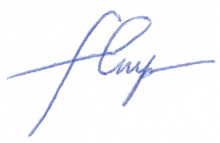 14.04.2016 г.Марков Валерий Михайлович – доктор искусствоведенияЛенков Павел Дмитриевич – кандидат исторических наук